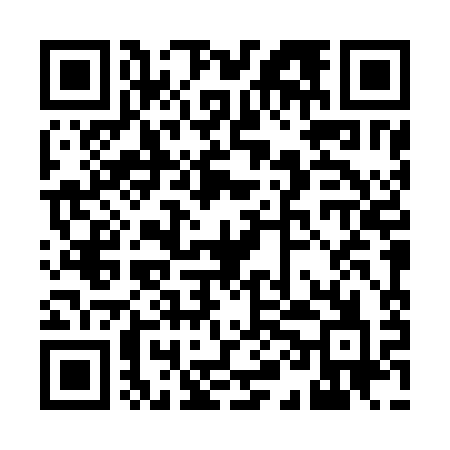 Ramadan times for Agropoli, ItalyMon 11 Mar 2024 - Wed 10 Apr 2024High Latitude Method: Angle Based RulePrayer Calculation Method: Muslim World LeagueAsar Calculation Method: HanafiPrayer times provided by https://www.salahtimes.comDateDayFajrSuhurSunriseDhuhrAsrIftarMaghribIsha11Mon4:474:476:1812:104:176:036:037:2812Tue4:454:456:1612:104:186:046:047:2913Wed4:444:446:1412:094:196:056:057:3014Thu4:424:426:1312:094:206:066:067:3115Fri4:404:406:1112:094:216:076:077:3316Sat4:394:396:0912:094:226:086:087:3417Sun4:374:376:0812:084:226:096:097:3518Mon4:354:356:0612:084:236:106:107:3619Tue4:334:336:0512:084:246:116:117:3720Wed4:324:326:0312:074:256:126:127:3821Thu4:304:306:0112:074:266:136:137:4022Fri4:284:286:0012:074:266:156:157:4123Sat4:264:265:5812:064:276:166:167:4224Sun4:254:255:5612:064:286:176:177:4325Mon4:234:235:5512:064:296:186:187:4426Tue4:214:215:5312:064:296:196:197:4527Wed4:194:195:5112:054:306:206:207:4728Thu4:174:175:5012:054:316:216:217:4829Fri4:154:155:4812:054:316:226:227:4930Sat4:144:145:4712:044:326:236:237:5031Sun5:125:126:451:045:337:247:248:521Mon5:105:106:431:045:347:257:258:532Tue5:085:086:421:035:347:267:268:543Wed5:065:066:401:035:357:277:278:554Thu5:045:046:381:035:367:287:288:575Fri5:025:026:371:035:367:297:298:586Sat5:015:016:351:025:377:307:308:597Sun4:594:596:341:025:387:317:319:008Mon4:574:576:321:025:387:327:329:029Tue4:554:556:311:015:397:337:339:0310Wed4:534:536:291:015:407:347:349:04